ПОЯСНЮВАЛЬНА ЗАПИСКА№ ПЗН-58730 від 29.09.2023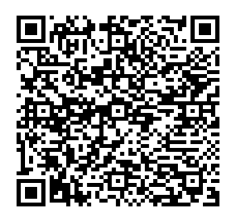 до проєкту рішення Київської міської ради:Про передачу товариству з обмеженою відповідальністю «ЮНІКОМ» ЛТД земельної ділянки в оренду для розміщення та обслуговування об'єктів інженерної, транспортної, енергетичної інфраструктури, об'єктів зв'язку та дорожнього господарства (крім об'єктів дорожнього сервісу) 
у проїзді Військовому, 10  у Печерському районі міста КиєваЮридична особа:Відомості про земельну ділянку (кадастровий № 8000000000:82:244:0125).3. Обґрунтування прийняття рішення.Відповідно до Земельного кодексу України та Порядку набуття прав на землю із земель комунальної власності у місті Києві, затвердженого рішенням Київської міської ради 
від 20.04.2017 № 241/2463, Департаментом земельних ресурсів виконавчого органу Київської міської ради (Київської міської державної адміністрації) розроблено проєкт рішення Київської міської ради.4. Мета прийняття рішення.Метою прийняття рішення є забезпечення реалізації встановленого Земельним кодексом України права особи на оформлення права користування на землю.5. Особливі характеристики ділянки.Стан нормативно-правової бази у даній сфері правового регулювання.Загальні засади та порядок передачі земельних ділянок у користування зацікавленим особам визначено Земельним кодексом України та Порядком набуття прав на землю із земель комунальної власності у місті Києві, затвердженим рішенням Київської міської ради                        від 20.04.2017 № 241/2463.Проєкт рішення не містить інформацію з обмеженим доступом у розумінні статті 6 Закону України «Про доступ до публічної інформації».Проєкт рішення не стосується прав і соціальної захищеності осіб з інвалідністю та не матиме впливу на життєдіяльність цієї категорії.Фінансово-економічне обґрунтування.Реалізація рішення не потребує додаткових витрат міського бюджету.Відповідно до Податкового кодексу України, Закону України «Про оренду землі» та рішення Київської міської ради 08.12.2022 № 5828/5869 «Про бюджет міста Києва на 2023 рік» орієнтовний розмір річної орендної плати складатиме: 23 502 грн  62 коп. ( 3 %).Прогноз соціально-економічних та інших наслідків прийняття рішення.       Наслідками прийняття розробленого проєкту рішення стане реалізація зацікавленою особою своїх прав щодо користування земельною ділянкою.Доповідач: директор Департаменту земельних ресурсів Валентина ПЕЛИХ. Назва	ТОВАРИСТВО З ОБМЕЖЕНОЮ ВІДПОВІДАЛЬНІСТЮ «ЮНІКОМ» ЛТД Перелік засновників (учасників) юридичної особиЖелтан Олександр СергійовичУкраїна, 01042, місто Київ, вул.Маккейна ДжонаЄмець Олександр АнатолійовичУкраїна, 01042, місто Київ, вул.Маккейна Джона Трубніков Геннадій ЛеонідовичУкраїна, 01042, місто Київ, вул.Маккейна Джона Мухомор Сергій Володимирович
Україна, 01042, місто Київ, вул.Раєвського Миколи Кінцевий бенефіціарний   власник (контролер)Желтан Олександр Сергійович
Україна, 01042, місто Київ, вул.Маккейна Джона Ємець Олександр Анатолійович
Україна, 01042, місто Київ, вул.Маккейна ДжонаТрубніков Геннадій Леонідович
Україна, 01042, місто Київ, вул.Маккейна ДжонаМухомор Сергій Володимирович
Україна, 01042, місто Київ, вул.Раєвського МиколиРеєстраційний номер:від 25.09.2023 № 239459605 Місце розташування (адреса)м. Київ, р-н Печерський, проїзд Військовий, 10  Площа0,0532 га Вид та термін користуванняправо в процесі оформлення (оренда на 5 років) Категорія земель  землі промисловості, транспорту, електронних   комунікацій, енергетики, оборони та іншого призначення Цільове призначення12.04 для розміщення та експлуатації будівель і споруд автомобільного транспорту та дорожнього господарства (для розміщення та обслуговування об'єктів інженерної, транспортної, енергетичної інфраструктури, об'єктів зв'язку та дорожнього господарства (крім об'єктів дорожнього сервісу)) Нормативна грошова оцінка 
 (за попереднім розрахунком*) 783 420 грн 68 коп. *Наведені розрахунки нормативної грошової оцінки не є остаточними і будуть уточнені   відповідно до вимог чинного законодавства при оформленні права на земельну ділянку. *Наведені розрахунки нормативної грошової оцінки не є остаточними і будуть уточнені   відповідно до вимог чинного законодавства при оформленні права на земельну ділянку. Наявність будівель і споруд   на ділянці:Земельна ділянка вільна від забудови.  Наявність ДПТ:Відповідно до детального плану території в межах                вул. Кіквідзе, Професора Підвисоцького, бульвару Дружби Народів, Чеська, Матросова та Залізничного шосе, затвердженого рішенням Київської міської ради                       від 07.10.2018 № 1239/5303, земельна ділянка за функціональним призначенням належить до території громадських будівель і споруд (існуючі). Відповідно до листа Департаменту містобудування та архітектури виконавчого органу Київської міської ради (Київської міської державної адміністрації) від 12.07.2023 № 055-5117 заявлена ініціатива відповідає містобудівній документації з урахуванням вимог зазначених у цьому листі. Функціональне призначення   згідно з Генпланом:Відповідно до Генерального плану міста Києва, затвердженого рішенням Київської міської ради                  від 28.03.2002 № 370/1804, земельна ділянка за функціональним призначенням належить до території громадських будівель і споруд (існуючі). Правовий режим:Земельна ділянка належить до земель комунальної власності територіальної громади міста Києва. Розташування в зеленій зоні:Земельна ділянка не входить до зеленої зони. Інші особливості:  На підставі рішення Київської міської ради від 18.11.2021 № 3587/3628 товариству з обмеженою відповідальністю «ЮНІКОМ» ЛТД надано дозвіл на розроблення проєкту землеустрою щодо відведення земельної ділянки в оренду для розміщення, обслуговування та ремонту об'єктів інженерної, транспортної, енергетичної інфраструктури, об'єктів зв'язку та дорожнього господарства (крім об'єктів дорожнього сервісу) у проїзді Військовому, 10 у Печерському районі м. Києва. Товариство з обмеженою відповідальністю «ЮНІКОМ» ЛТД є власником суміжної земельної ділянки з кадастровим номером 8000000000:82:244:0117 за адресою: проїзд Військовий, 8 у Печерському районі                  м. Києва, на підставі рішення Київської міської ради             від 17.07.2008 № 55/55 (державний акт на право власності на земельну ділянку від 23.02.2010 № 02-8-00270).Згідно з листом Міністерства культури та інформаційної політики України від 21.03.2023 № 06/35/2624-23 земельна ділянка розташована:- у Центральному історичному ареалі міста Києва;- в зоні регулювання забудови III категорії.Земельна ділянка розташована поза межами червоних ліній.Зазначаємо, що Департамент земельних ресурсів не може перебирати на себе повноваження Київської міської ради та приймати рішення про передачу або відмову в передачі в оренду земельної ділянки, оскільки відповідно до  пункту 34 частини першої статті 26 Закону України «Про місцеве самоврядування в Україні» та статей 9, 122 Земельного кодексу України такі питання вирішуються виключно на пленарних засіданнях сільської, селищної, міської ради. Зазначене підтверджується, зокрема, рішеннями Верховного Суду від 28.04.2021 у справі № 826/8857/16,            від 17.04.2018 у справі № 826/8107/16, від 16.09.2021 у справі № 826/8847/16. Зважаючи на вказане, цей проєкт рішення направляється для подальшого розгляду Київською міською радою відповідно до її Регламенту.Директор Департаменту земельних ресурсівВалентина ПЕЛИХ